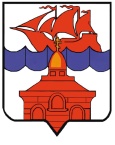 РОССИЙСКАЯ ФЕДЕРАЦИЯКРАСНОЯРСКИЙ КРАЙТАЙМЫРСКИЙ ДОЛГАНО-НЕНЕЦКИЙ МУНИЦИПАЛЬНЫЙ РАЙОНАДМИНИСТРАЦИЯ СЕЛЬСКОГО ПОСЕЛЕНИЯ ХАТАНГАПОСТАНОВЛЕНИЕ 25.05.2022									               № 071 – П О запрете купания в несанкционированных и необорудованных местах на водных объектах Муниципального образования «Сельское поселение Хатанга»В соответствии с Федеральным законом Российской Федерации от 06.10.2003 № 131-ФЗ «Об общих принципах организации местного самоуправления в Российской Федерации», Федеральным законом Российской Федерации от 21.12.1994 № 68-ФЗ «О защите населения и территорий от чрезвычайных ситуаций природного и техногенного характера», руководствуясь Постановлением Совета администрации Красноярского края    от 21.04.2008 № 189-п «Об утверждении Правил охраны жизни людей на водных объектах в Красноярском крае», пунктом 27 части 1 статьи 7 Устава сельского поселения Хатанга,ПОСТАНОВЛЯЮ:Для обеспечения безопасности граждан на водных объектах запретить в летний период 2022 года купание в несанкционированных и необорудованных местах, расположенных на территории Муниципального образования «Сельское поселение Хатанга».Начальникам Территориальных отделов поселков Администрации сельского поселения Хатанга, Отделу ЖКХ, благоустройства и градостроительства администрации сельского поселения Хатанга, Обществу с ограниченной ответственностью «ТаймырАльянсТрейдинг» (Шейкин Н.А.), Обществу с ограниченной ответственностью «Энергия» (Кузьмин С.А.) обеспечить в период с 15 июня по 15 сентября 2022 года установку в зонах отдыха по береговой линии аншлагов, запрещающих купание и организовать контроль за соблюдением запрета купания. По окончании летнего периода обеспечить демонтаж аншлагов.Рекомендовать руководителю Хатангского инспекторского участка Центра государственной инспекции по маломерным судам Главного управления МЧС России по Красноярскому краю (Хатангский инспекторский участок Центра ГИМС ГУ МЧС России по Красноярскому краю) (Шарбунаев А.Р.) организовать профилактическую работу, в том числе через средства массовой информации, с населением по предупреждению несчастных случаев на акваториях водных объектов Муниципального образования «Сельское поселение Хатанга».Рекомендовать начальнику Отделения полиции Отдела МВД РФ по ТДНМР (Благодаров К. А.), руководителю Хатангского инспекторского участка Центра ГИМС ГУ МЧС России по Красноярскому краю (Шарбунаев А. Р.) проводить совместное с Администрацией сельского поселения Хатанга, Обществом с ограниченной ответственностью «Энергия» (Кузьмин С.А.) и Акционерным обществом «Хатангский морской торговый порт» (Зверев С.В.) патрулирование по береговой линии с целью предотвращения купания.Опубликовать постановление в информационном бюллетене Хатангского сельского Совета депутатов и Администрации сельского поселения Хатанга и на официальном сайте органов местного самоуправления сельского поселения Хатанга www.hatanga24.ru.Контроль за исполнением настоящего постановления оставляю за собой.Постановление вступает в силу в день, следующий за днем его официального опубликования.Глава сельского поселения Хатанга                                                     А.С. Скрипкин